※スペースに限りがあります。8月21日までに申込みの電話をお願いします！ ◎出店希望の方は、当日9時までに「中津江むらづくり役場」に　商品を持ち込んでください。（値段は事前に決めておいてくださいね！）　　　　　　　　　　　　・不用な日用品（新品か、それに近いリサイクル品）＊食品以外　　　　　　　　　　　　・お野菜（出来れば朝採れ野菜が嬉しいです）　　　　　　　　　　　　・ハンドメイド品（手作りの皮財布や手芸品など何でもＯＫ）　　　　　　　　　　　　・飲食（保健所の許可を得たものに限ります）☆☆☆パフォーマンス（歌、演奏、ダンス、包丁研ぎ実演など）も大歓迎☆☆☆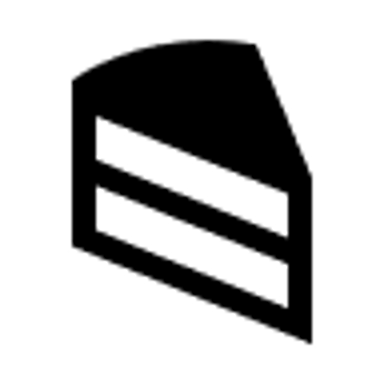 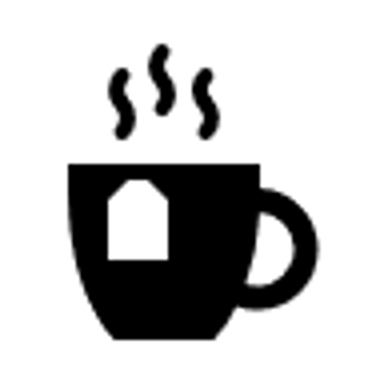 　　　　　　　　　　　　　　　　　　　　 　　　　連絡先：中津江むらづくり役場　事務局　　　　　　　　　　　　　　　　　　　　　　　栃原交流センター１Ｆ（バス待合所跡）                                 　　　　      　　☏　54－3200（ＦＡＸ兼用）　　　　　　　　　　　                         　　メール nmy3200@hita-net.jp 